Об утверждении перечня должностных лиц,уполномоченных составлять протоколы обадминистративных правонарушениях вмуниципальном образовании Ивановское сельскоепоселение Нижнегорского района Республики Крым В соответствии с законами Республики Крым от 25 июня 2015 года № 118-ЗРК/2015 «О наделении органов местного самоуправления муниципальных образований в Республике Крым отдельными государственными полномочиями Республики Крым в сфере административной ответственности», от 25 июня 2015 года № 117-ЗРК/2015 «Об административных правонарушениях в Республике Крым», Уставом муниципального образования Ивановское сельское поселение Нижнегорского района Республики Крым,ИВАНОВСКИЙ СЕЛЬСКИЙ СОВЕТ РЕШИЛ:1. Утвердить прилагаемый перечень должностных лиц, уполномоченных составлять протоколы об административных правонарушениях в муниципальном образовании Ивановское сельское поселение Нижнегорского района Республики Крым (прилагается). 2. Обнародовать настоящее решение на Информационном стенде в административном здании Ивановского сельского совета по адресу: с.Тамбовка, ул.Школьная, 3 «а», а также разместить на Портале муниципальных образований Республики Крым в информационно-телекоммуникационной сети «Интернет» и на официальном сайте Ивановского сельского поселения «Ивановское-сп.рф».3. Контроль исполнения настоящего решения возложить на Постоянную комиссию Ивановского сельского совета по вопросам законности, Регламента, межнациональных отношений и информационной политики.4. Настоящее решение вступает в силу с момента его подписания и обнародования. Председатель Ивановского сельского совета – глава администрации Ивановского сельского поселения                                                      М.В.КаличинаПриложениек решению 21-ой сессии Ивановскогосельского совета Нижнегорского районаРеспублики Крым от 31.03.2017 г. № 6Переченьдолжностных лиц, уполномоченных составлять протоколы об административных правонарушениях в муниципальном образовании Ивановское сельское поселение Нижнегорского района Республики КрымДолжностные лица администрации Ивановского сельского поселения Нижнегорского района Республики Крым по административным правонарушениям, предусмотренным статьями 3.4., 3.7., 3.8., 3.10. (в части нарушения установленного нормативными правовыми актами органов местного самоуправления порядка предоставления муниципальных услуг), 3.11., 3.12., 3.15., 6.1., 6.3. Закона Республики Крым от 25 июня 2015 года № 117-ЗРК/2015 «Об административных правонарушениях в Республике Крым, частью 1 статьи 19.4, частью 1 статьи 19.4.1., частью 1 статьи 19.5., статьей 19.7. Кодекса Российской Федерации об административных правонарушениях:- заведующий сектором по вопросам предоставления муниципальных услуг, землеустройства, территориального планирования и кадрово-правовой работы Волощук Леонид Леонидович;- ведущий специалист администрации Ивановского сельского поселения Степанова Лариса Григорьевна;- депутат Ивановского сельского совета Нижнегорского района Республики Крым 1-го созыва Подудалов Денис Валерьевич;- депутат Ивановского сельского совета Нижнегорского района Республики Крым 1-го созыва Видинеев Игорь Яковлевич.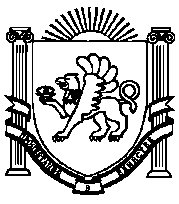         21–я сессия 1–го созыва      РЕШЕНИЕ № 631 марта 2017 года                                                                                         с.Тамбовка